Oświadczenie w przypadku korzystania przez MŚP z usług przedstawiciela zewnętrznego w celu złożenia wnioskuDotyczy: ZAPROSZENIE DO SKŁADANIA WNIOSKÓW NR GR/001/24 – Fundusz dla MŚP Ideas Powered for BusinessMŚP („wnioskodawca”), jak również przedstawiciel zewnętrzny, muszą podpisać niniejsze oświadczenie w przypadku, gdy wniosek w ramach zaproszenia do składania wniosków jest składany przez osobę trzecią.Zeskanowaną kopię podpisanego oświadczenia należy umieścić w obszarze użytkownika (user area) Funduszu MŚP. Raz wgrane oświadczanie pozostanie ważne dla każdego kolejnego wniosku MŚP o inny rodzaj bonu (w ramach zaproszenia do składania wniosków w 2024 r.), dlatego należy je złożyć tylko raz, niezależnie od liczby wniosków.Jeśli jednak przy ubieganiu się o inny bon MŚP chce zmienić przedstawiciela, wówczas w ramach procesu składania nowego wniosku musi przesłać kolejne oświadczenie.MŚP (wnioskodawca):nazwa MŚP: …………………………….numer identyfikacyjny VAT/NIP MŚP: ………………………….prawny właściciel MŚP: ………………………..niniejszymoświadcza, że reprezentuje go (ją) przedstawiciel zewnętrzny AOMB Polska Sp. z o.o.:Marek Rumakz adresem e-mail: sme@aomb.pl oświadcza, że wnioskodawca jest uprawniony(-a) zgodnie z kryteriami określonymi w zaproszeniu do składania wniosków;oświadcza, że wnioskodawca nie należy do żadnej z kategorii wykluczenia określonych dla następujących sytuacji;oświadcza, że wnioskodawca nie otrzymał(-a) żadnego innego finansowania Unii Europejskiej na realizację projektu(-ów) objętego(objętych) niniejszym wnioskiem o przyznanie dotacji i zobowiązuje się do niezwłocznego zgłoszenia Urzędowi wszelkich innych funduszy unijnych, które otrzyma przed końcem projektu(-ów);wnioskodawca przyjmuje do wiadomości, że w przypadku niezgodności z prawdą zapewnień, oświadczeń lub informacji złożonych jako warunek uczestnictwa w obecnym postępowaniu może podlegać sankcjom administracyjnym, włącznie z wykluczeniem z programu dotacji;potwierdza zapoznanie się z warunkami przyznania dotacji i zaakceptowanie ich oraz uznaje, przesyłając wniosek, że przekazane moje dane osobowe będą przetwarzane zgodnie z oświadczeniem o ochronie prywatności i rozporządzeniem (UE) nr 2018/1725.Podpis wnioskującego prawnego właściciela MŚPDataPodpis/pieczęć przedstawiciela zewnętrznego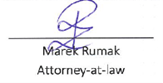 